Чиркейский многопрофильный лицей им.А.Омарова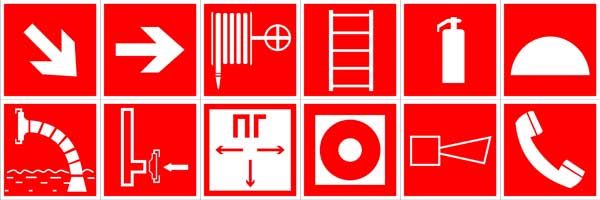 Журнал по технике безопасности на уроках по ОБЖ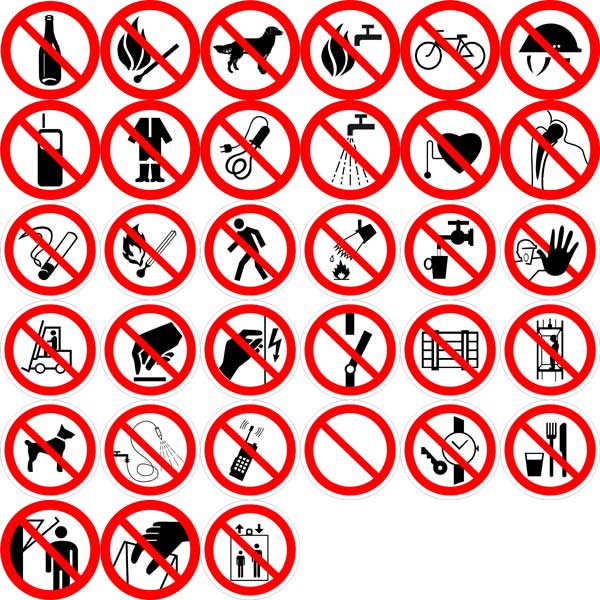 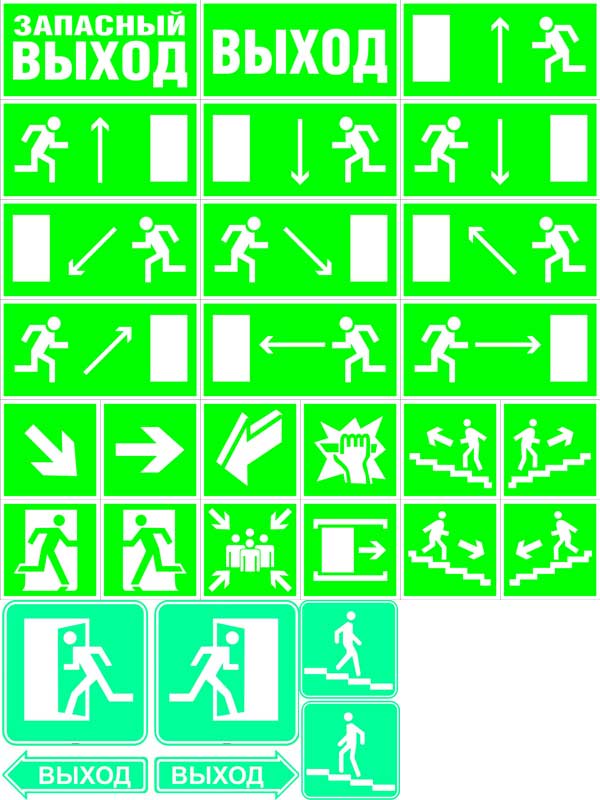 Учитель по ОБЖ     Бартиханов Р.М.2012-13 учебный годКласс_______                                      «___»_____________2013 годУчитель ОБЖ:                                            Бартиханов Р.М.№Фамилия, Имя, Отчество инструктируемогоДата рожденияПодпись инструктируемогоПодпись проводимого инструктаж123456789101112131415161718192021222324252627282930